ГРАФИК РАБОТЫ КОМПЬЮТЕРНОГО КЛАССА01.06.2023 – 22.06.2023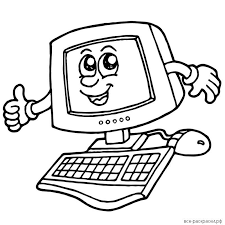 День недели ВремяПонедельник12.00-14.00Вторник10.00-12.00Среда13.30.-15.30Четверг13.00-15.00Пятница10.00-12.00Суббота